FORM – A										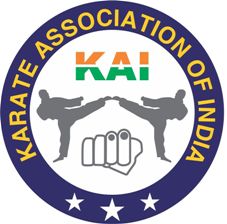  KARATE ASSOCIATION OF INDIARECOGNIZED BYGOVT. OF INDIA (MINISTRY OF YOUTH AFFAIRS AND SPORTS)MEMBERWORLD KARATE FEDERATION RECOGNISED BYINTERNATIONAL OLYMPIC COMMITTEE (IOC)MEMBERSPORTACCORD & INTERNATIONAL WORLD GAMES ASSOCIATION (IWGA)TERM OF RESPONSIBILITYI, _______________________________________________ the undersigned, as the Chief of Delegation of my team, duly enrolled to participate in the KAI National Cadet/Junior & -21 Yrs. Karate Championship, which will be held in New Delhi, India at Talkatora Indoor Stadium from 2ND to 3rd of May, 2015, with full knowledge of the Statutes, the Rules and the Norms of the Karate Association of India, pledge myself to faithfully accomplish the regulations of this before mentioned entity, and I take any and all administrative, civil and criminal responsibilities of whatever happens to our athletes, coaches and other members of our delegation participating in this championship, before, during and after the competition, such as physical injuries, personal expenses, or monetary debts and casual material damages to the hotels, the venue, means of transportation, departure on time, etc.Furthermore, I exempt from any legal, civil or criminal responsibilities the organizers of the Championships, the Karate Association of India, its members/office bearers, its directors, as well as any person, company, or entity related to the event (sponsors, public and private entities).I authorize the organizers of the event to use images, photos and the names of our competitors and other members of our delegation (as considered necessary) for the sport activities and publications of karate, related to the event, without any monetary compensation.Dated:              				Signature & Seal of Leader of the DelegationENTRY FORM B	KARATE ASSOCIATION OF INDIARECOGNIZED BYGOVT. OF INDIA (MINISTRY OF YOUTH AFFAIRS AND SPORTS)MEMBERWORLD KARATE FEDERATION RECOGNISED BYINTERNATIONAL OLYMPIC COMMITTEE (IOC)MEMBERSPORTACCORD & INTERNATIONAL WORLD GAMES ASSOCIATION (IWGA)Name of the Leader of the Delegation: __       ___            __________________________________________________Contact No: ____________________________Signature & Stamp OF President/General Secretary: _________________________________________________ Date: ___        ________________________Please note that to prevent Age Fraud, actual & authentic Date of Birth should be registered and every athlete must carry the valid age proof during the course of the championship.ENTRY FORM CCADET BOYS INDIVIDUAL KUMITE AGE 14/15 YEARSCADET GIRLS  INDIVIDUAL KUMITE AGE 14/15 YEARSJUNIOR MALE INDIVIDUAL KUMITE AGE 16/17 YEARSFEMALFEMALE JUNIOR INDIVIDUAL KUMITE AGE 16/17 YEARSFEMALE JUNIOR INDIVIDUAL KATA MALE JUNIOR TEAM KATA AGE AGE 14/17 YEARSFEMALE JUNIOR TEAM KATA AGE 14/17 YEARSMALE UNDER 21 INDIVIDUAL KUMITE AGE 18, 19, 20 YEARSFEMALFEMALE UNDER 21 INDIVIDUAL KUMITE AGE 18, 19, 20 YEARSSTATENAME OF THE STATE ASSOCIATIONNAME OF THE PRESIDENT/SECRETARYADDRESSNAME OF THE PRESIDENT/SECRETARYADDRESSNAME OF THE PRESIDENT/SECRETARYADDRESSTELEPHONEEMAILWEBSITEPLEASE SPECIFY THE NUMBER OF:PLEASE SPECIFY THE NUMBER OF:DELEGATION LEADERPLAYERS: MALEPLAYERS: FEMALEREFEREESCOACHESOFFICALSTOTAL